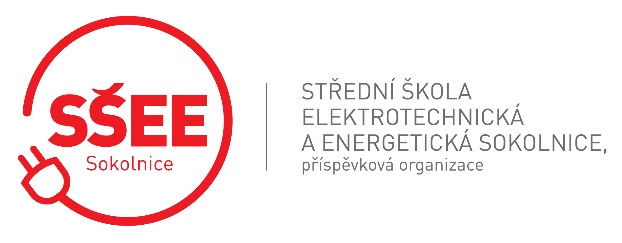 Přihláška do přípravného kurzu k přijímacím zkouškám podle jednotného zadáníPřihlášku vyplní pouze žáci, kteří se chtějí přihlásit do maturitního oboru.Jméno a příjmení žáka:Datum narození žáka:Adresa bydliště:Telefon:Email: Jméno a příjmení zákonného zástupce:Telefon:Email:Přihlašuji svého syna/dceru do přípravného kurzu konaného ve dnech 26. února a 26. března 2022.V:                                     dne:                        Podpis žáka:Podpis zákonného zástupce: